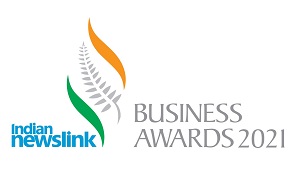 Business Excellence in Health & Safety Entry Form Part TwoThis Award recognises efforts made by an organisation to create a strong culture of safety which engages employees and management to seek improvements in health and safety performance. This includes broader initiatives to improve the health and wellbeing of workers.Please download this Entry Form (Part Two) onto your PC, Laptop or other devices.Completed Forms (1 and 2 for entries in Categories 1 to 13) and Form 2 for entries in Categories 14 to 18 must be sent to iba2021chipdawson@xtra.co.nzPlease do not fax, post, courier or send the completed forms through any other source.NamePositionOrganisationPhysical AddressPostal AddressEmailTelephoneFaxBusiness Excellence in Health & Safety (750 words)	What are the most significant issues in your business in relation to occupational health        hazards, occupational safety hazards and welfare concerns.Describe how employees participate in the determination (setting) of health and safety and wellness objectives and performance targets in your business.Describe how the provision of adequate resources required to achieve health and safety and wellness objectives is ensured in your business.